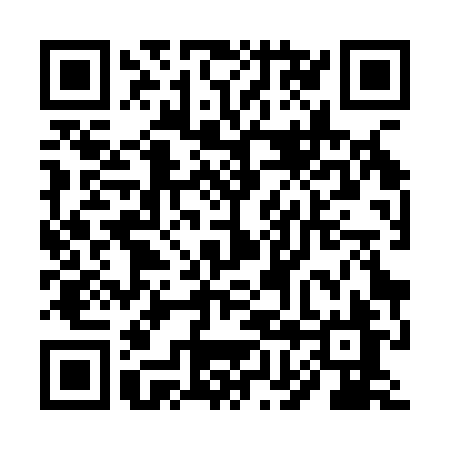 Ramadan times for Dyrdy, PolandMon 11 Mar 2024 - Wed 10 Apr 2024High Latitude Method: Angle Based RulePrayer Calculation Method: Muslim World LeagueAsar Calculation Method: HanafiPrayer times provided by https://www.salahtimes.comDateDayFajrSuhurSunriseDhuhrAsrIftarMaghribIsha11Mon4:174:176:0611:543:485:435:437:2612Tue4:144:146:0411:543:505:455:457:2813Wed4:124:126:0211:533:515:465:467:2914Thu4:104:105:5911:533:535:485:487:3115Fri4:074:075:5711:533:545:495:497:3316Sat4:054:055:5511:533:555:515:517:3517Sun4:024:025:5311:523:575:535:537:3718Mon4:004:005:5111:523:585:545:547:3819Tue3:573:575:4811:523:595:565:567:4020Wed3:553:555:4611:514:005:585:587:4221Thu3:523:525:4411:514:025:595:597:4422Fri3:503:505:4211:514:036:016:017:4623Sat3:473:475:3911:504:046:036:037:4824Sun3:453:455:3711:504:066:046:047:5025Mon3:423:425:3511:504:076:066:067:5226Tue3:403:405:3311:504:086:076:077:5427Wed3:373:375:3111:494:096:096:097:5628Thu3:343:345:2811:494:106:116:117:5829Fri3:323:325:2611:494:126:126:128:0030Sat3:293:295:2411:484:136:146:148:0231Sun4:264:266:2212:485:147:157:159:041Mon4:244:246:1912:485:157:177:179:062Tue4:214:216:1712:475:167:197:199:083Wed4:184:186:1512:475:187:207:209:104Thu4:154:156:1312:475:197:227:229:125Fri4:134:136:1112:475:207:237:239:146Sat4:104:106:0912:465:217:257:259:167Sun4:074:076:0612:465:227:277:279:198Mon4:044:046:0412:465:237:287:289:219Tue4:014:016:0212:465:247:307:309:2310Wed3:593:596:0012:455:267:317:319:25